Mluvnice Práce s učebnicí – ústně si vypracuj tato cvičení – 66/1a + b, 66/2a,  67/ test pravopis,  66/1c vypracuj do školního sešitu a pošli ke kontrole na e-mail: 7. B -  radka.prskavcova@seznam.cz, 7. A - Luciee.Svobodova@seznam.cz  do 5.4.Projdi si žluté rámečky v učebnici s. 68, 69, 70Pracovní sešit – slovo a jeho významy - 43/1, 2, sousloví a rčení – 43/2, 44/6, 7, 8Průběžně procvičuj pravopis: https://www.mojecestina.cz/SlohTento týden začneme charakteristiku. Nejprve si přečti žlutý rámeček v učebnici s. 147, přepiš si ho do sešitu. Poté si přečti vnější nepřímou charakteristiku – Lenoch uč. s. 147. Schválně, kdo z vás to má podobně, nebo někoho takového zná . Něco podobného si vyzkoušíme. Vyberte si jednu z možností – lakomec, puntičkář, dobrák, vzdělanec, zbabělec a zkuste charakterizovat takového člověka. Postačí 10 vět. Čitelně vypracované cvičení pošli ke kontrole do 5. 4. (může být napsáno i na počítači).LiteraturaTento týden se věnuj čtenářskému deníku. Připomínáme, neopisuj obsah z obalu knihy – soustřeď se na vlastní čtenářský zážitek – př. proč jsem si knihu vybral/a, má oblíbená postava, komu bych knihu doporučil/a, má nejoblíbenější pasáž atd.Pokud Vám nebude cokoli jasné, ptejte se. Pište na e-mail nebo messenger . Vyplněný pracovní list pošli do 5. 4. na e-mail radka.prskavcova@seznam.cz  1. Doplňte neúplný text. Po smrti posledního Přemyslovce se nemohla šlechta dohodnout na dalším panovníkovi. Roku 1310 se stal českým králem ____________ ____________, který si vzal za ženu přemyslovskou princeznu, sestru Václava III. __________ ________________. Jan ___________se vracel do Čech jen tehdy, když potřeboval _______________. Jan ___________ padl v bitvě u __________ ve Francii v roce 1346. Po Janově smrti nastupuje na český trůn jeho syn ______________. Za jeho vlády došlo k rozkvětu Prahy, ta patřila k největším městům Evropy. Založil novou část Prahy _______________________. Na místo dřevěného Juditina mostu nechal vystavět ______________ most, kterému se dnes říká ___________________. Začal stavět gotickou ________________________. Nechal zhotovit__________________. Královská koruna je nazývána podle patrona české země sv. Václava jako koruna _______________. Vybudoval hrad_____________, který sloužil jako místo k odpočinku krále a jako místo uložení ___________________a státních písemností. V roce 1348 založil v Praze první _____________ve střední Evropě – dnešní __________univerzitu. Měl ______ manželky. Byl nazván ______________________. 2. Doplňte jméno panovníka podle této charakteristiky (vybírej pouze z Lucemburků). • Proradný a lstivý, v Čechách odmítaný vládce. ________________________________________ 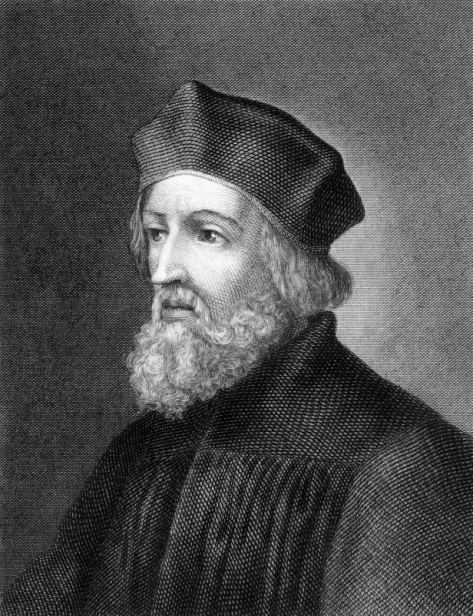 • Císař a král, velmi se zasloužil o rozkvět Čech. ________________________________________ • Vládl v neklidné době husitství, byl to nerozhodný a slabý panovník. ________________________________________ • Rytíř, válečník, Čechy nepovažoval za svůj domov, často pobýval v cizině. ________________________________________3. Napište (pouze stručně), co víte o mistru Janu Husovi. Pro inspiraci zhlédni video: https://www.televizeseznam.cz/video/slavnedny/den-kdy-byl-upalen-jan-hus-6-cervenec-152327Změna - zaslat a zasílat emailem vypracované PL (předchozí zadání v úkolech s daty 20.3. a 27.3.) – bude hodnoceno v elektronické ŽK. Přílohu pojmenujte svým příjmením.Online podporaZůstává stejnéwww.onlinecviceni.cz – vyberte 2. stupeň, pak ročník, pak témawww.matika.in – vyberte ročník, pak témawww.khanovaskola.cz – např. výukové video na téma – upozornění – videa jsou často v AJ s titulkyhttp://old.zsdobrichovice.cz/matika.htm – odkaz na stránku s programy na výuku a procvičování matematiky www.umimeto.org – lze pustit i bez přihlášení (kdo nemá účet)www.opicimatika.cz – včetně výukových videíwww.matematika.hrou.cz – možnost procvičování s vyhodnocenímdělej si poznámky, která cvičení nebo témata jsi procvičoval – po návratu předložíš učiteli!!!Učebnice, pracovní sešit – zůstává stejnéTémata k procvičeníAlgebra a aritmetika – pracovní sešit – celá čísla – str.  40 - 54Geometrie – pracovní sešit – středová souměrnost – str. 125 - 132Zapisuj do školního sešitu, označuj daty kvůli přehlednosti, alespoň 2 cvičení denněOpakovat vzorce pro obvod, obsah, objem a povrch obrazců a těles!!!!Práce s pracovním listema) Vypočítej21,2 – 5 * 4 =			3 * (23,6 – 20,9) =			15,5 : 0,5 – 10 =b) Vypočítej velikost třetího vnitřního úhlu trojúhelníku, pokud zbývající úhly měří 20o a 1000.c) Kolik cm drátu je potřeba na zhotovení modelu krychle, jestliže je krychle vysoká 15 cm?d) n (20, 36, 50) =					D (120, 400) =e) Narýsuj libovolný trojúhelník OPQ, obvod trojúhelníku je 20 cm.Opakování: Žáci by měli být schopni řešit jednoduché úlohy, které se týkají pohybu. Důležité tento týden je zopakovat výpočty rychlosti, dráhy a pohybu. Spoustu příkladů máme vypočítaných v sešitě. Zpět mi pošlete tři vypracované úlohy, buď na e-mail nebo WhatsApp.Online podpora – Videa jsou krátká a hodně vám pomohou, podívat!Výpočet rychlosti - https://www.youtube.com/watch?v=05QxgU_lWMs 
Výpočet času - https://www.youtube.com/watch?v=nyE5AduGAA4 
Výpočet dráhy - https://www.youtube.com/watch?v=TMRUio-0a6kTeorie – Projděte si výpisky v sešitě, které se týkají rychlosti, dráhy a času. Všechny podstatné informace najdete ve shrnutí v učebnici Fyzika 2 (str. 76,77 )Příklady k vypracování – a, Vypočítej, průměrnou rychlost auta, které ujede vzdálenost 148km za 2,5 hodiny.b, Vypočítej, za jak dlouhou dobu uběhne atlet vzdálenost 1,5km, jestliže běží průměrnou rychlostí 24km/h.c, Vypočítej, jakou vzdálenost ujede automobil za 45 minut, jestliže jede průměrnou rychlostí 50km/h.Úkol pro mladé badatele:Ve tvém okolí rozkvetl keř žlutými květy: Zlatice ( Forsythia suspensa )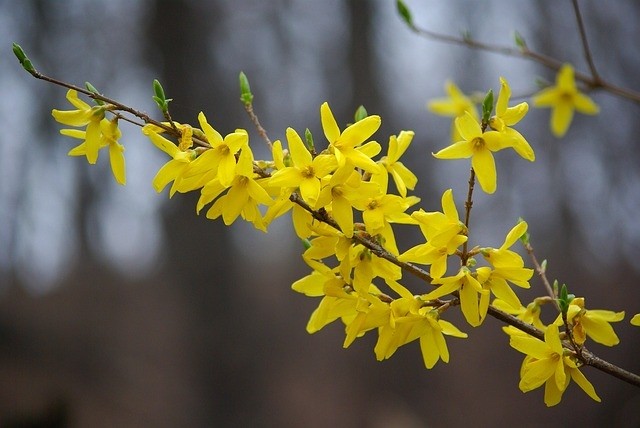 Pošli mi na můj mail odpovědi na otázky:Kde se tvůj keř nachází?Kolik má 1 květ žlutých lístků?Kolik má uvnitř tyčinek?Kolik má uvnitř pestíků?Kde se nachází vajíčka? V pestíku nebo tyčince?Jakou barvu a jaký počet mají lístky pod žlutou korunou?Napiš alespoň tři možnosti, jak se u rostlin v přírodě přenáší pyl z květu na květ.Dobrovolné, ne každý to zvládne: Vyfoť 3 fotografie a pošli –Celý keřNěkolik květů na větvičceNa bílém papíru 1květ v celku a jeden květ rozebraný na částiPoslední termín na zaslání učiteli je 10.dubna. krnak@skolanavalech.cz, nebo petr.krnak@seznam.czSešit: Následující obrázky vytiskni a nalep so sešitu nebo překresli a popiš rukou. 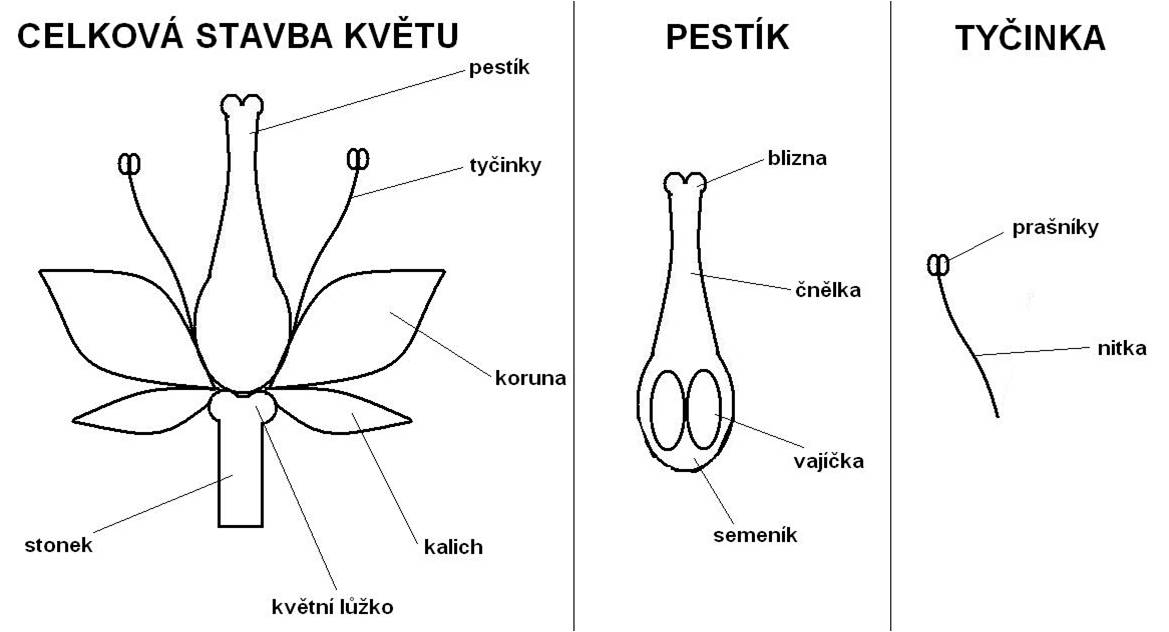 Slíbila jsem, že na další týden připravím výpisky, které si přepíšeš, či nalepíš do sešitu, abychom se postupně prokousali Asií. (vyfoť mi sešit, abych viděla, že se to podařilo)PODNEBÍ ASIE   - nadpis do sešituNejprve si pusť tento krátký snímek na téma podnebné pásy, ať si trochu uděláš představu, o čem se chci s vámi „bavit“.https://www.youtube.com/watch?v=mTe1Pur_leMPotom si udělej tyto výpisky:Velké podnebné rozdílyPolární oblasti – na severu – Sibiř – permafrost – věčně zmrzlá půda – letní bažinyMírné klima – střídání ročních období, velký rozdíl mezi přímořskými oblastmi a vnitrozemím (ve vnitrozemí ohromné rozdíly v teplotách mezi létem a zimou, při pobřeží rozdíly tlumeny působením oceánu)Subtropické oblasti – průměrná roční teplota kolem 20°C, od západu na východ výrazně rostou srážky (západ – Arabský poloostrov – pouště), (východ působení monzunů, deště)Tropický pás – oblast jihu Asie (poloostrov Přední a Zadní Indie). Silně ovlivněn monzuny. Střídání období dešťů a sucha. Silné deště umožňují úrodu i 3x ročně.MONZUNYJsou to pravidelné sezónní větry. Vznikají rozdílným oteplováním pevniny a oceánu. Dvakrát do roka změní směr. Ovlivňují podnebí J a JV Asie.Letní monzun – z chladnějšího oceánu na teplejší pevninu a hodně pršíZimní monzun – z chladnější pevniny na teplejší oceán a způsobuje suchoPro vysvětlení monzunů si pusť tento odkaz. https://www.youtube.com/watch?v=NnTlzqCY5LwTAJFUNTropická bouřeMají tvar větrného víruVelmi ničivýKoukni se na působení tajfunu:  https://www.youtube.com/watch?v=GH7F0KFRNVAV průběhu domácího vyučování budete v podstatě jen opakovat/prohlubovat si probranou látku.  !!!! Dříve než se pustíte do pracovního listu!!! si látku procvičíte/zopakujete v cvičeních uvedených v odkazech (na internetu) + quizlet… Pracovní list jen shrnuje, co jste tam opakovali.Učiteli pak zašlete pracovní list (stačí vyfotit) na jeho mailovou adresu. Pokud při procvičování i tak zjistíte, že si nejste úplně jistí, jak ta gramatika funguje, doporučuji nalistovat v sešitě, pokud to není možné, v pracovním sešitě na konci je shrnutí gramatiky + příkladové věty. 1, Opakování látky:Vypracovat si dvě zbylá cvičení (EVERYDAY ENGLISH a TEST)  Project English Fourth Edition Level 3 z Unit 2 na stránce:https://elt.oup.com/student/project/level3/unit02/?cc=cz&selLanguage=cs(AUDIO vám umožní opakovat si a procvičovat výslovnost, jsou to poslechy z učebnice)Stránka funguje i na mobilních telefonech, k některým cvičením budete potřebovat sluchátka nebo reproduktory (zvuk).POTOM vypracovat pracovní list a ten pak odeslat do 3.4. 2020 svému učiteli na jeho e-mailovou adresuSlovíčka ke druhé lekci procvičíte zde:https://quizlet.com/458734509/project-3-unit-2-journey-to-space-flash-cards/Pracovní list  Anglický jazyk do 3.4.Jméno a příjmení:________________________, třída:____________________1, Doplň větu:Příklad:  Peter ____________________(not be) famous.               Peter  won’t be famous.1, I __________________(help) you.2, Robots_____________(not learn) to drive cars.3, _________you_________(be) quiet, please?2, Napiš reakci na větu: Příklad: I haven’t got your number   (nabídni, že ho pošleš sms)                  I will text it to you. a)         I am hungry.     (nabídni nějaké jídlo)______________________________________________________I have lots of work.  (nabídni pomoc)b)          _______________________________________________________c)          I am going home. (nabídni, že půjdeš s ním)______________________________________________________3, Vymysli a napiš věty v budoucím čase. V každé větě použij slovo v zadání.Příklad:   Spaceship                Astronauts will travel in spaceships.  An office __________________________________________________________The Earth___________________________________________________________Space____________________________________________________________Napiš, co potřebuješ ve škole ( minimálně 10 věcí)Odpověz celou větou:     Magst du Mathe?     Was magst du?      Wie ist deine Handynummer ?      Machst du Tennis?      Spielst du Fußball?      Ist das dein Heft?PředmětČeský jazykČeský jazykVyučující 7. ALucie Svobodová Luciee.Svobodova@seznam.czVyučující 7. BRadka Prskavcová radka.prskavcova@seznam.czPředmětDějepisDějepisVyučující 7. ABRadka Prskavcová radka.prskavcova@seznam.czPředmětMatematika Matematika Vyučující 7. AVladimír Vaněk  vanek@skolanavalech.czVyučující 7. BMarie Šulanová  sulanova@skolanavalech.czWhatsApp (731557682) možnost domluvit online konzultaciPředmětFyzikaFyzikaVyučující 7. ABJan Dvořák  dvorak@skolanavalech.cz  (WhatsApp 774310084)
PředmětPřírodopisPřírodopisVyučující 7. ABPetr Krňák   petr.krnak@seznam.cz, krnak@skolanavalech.cz
PředmětZeměpisZeměpisVyučující 7. ABJana Veselá    vesela@skolanavalech.cz
PředmětAnglický jazyk  Anglický jazyk  Vyučující 7. ABŠárka Kánskákanska@skolanavalech.czVyučující 7. ABJana Muhlfeitová muhlfeitova@skolanavalech.czVyučující 7. ABDominik Šenkýřsenkyr@skolanavalech.czPředmětNěmecký jazyk Německý jazyk Vyučující 7. ADana Brejníková brejnikova@skolanavalech.czPředmětNěmecký jazyk Německý jazyk Vyučující 7. BAndrea Jíšová  jisova@skolanavalech.czUčebnice Pracovní sešitŠkolní sešit / čtvrtkaOpakování zájmen mein/dein, meine/deineOpakování číslovek Str. 17/ Meine Ecke – osmisměrka číslovkyOpakování slovní zásoby str. 19Vyhledat pomocí slovníku správné členy – der, die, das ke slovní zásobě zvířata – mají nalepeno v sešitu a správně spojit výraz s obrázkem + tajenka + přeložitStrana 22 cv. 4 – odkud pochází zvířata – vyhledat na internetuStr. 20 cv. 1Str. 20 cv. 3 a – pouze spojit obrázek a textStr. 20 cv. 4 – kontrola v učebnici na str. 22Napište 3 zvířata: jak se jmenují, odkud pochází a kde bydlí a co mají rádyVypsat světadíly do sešitu a přeložit jeStrana 23 cv. 6  přečíst a přeložit text – ústněSlovní zásoba str. 27Str. 21 cv. 6 – uspořádat dialogyUčebnicePracovní sešitŠkolní sešit / čtvrtkaStr. barvy – porovnat s AjStr. 24 cv. 12Vypsat barvy - barevně a pomocí slovníku je přeložitNa čtvrtku nakreslete, nebo nalepte obrázek zvířátka a popište ho: kde bydlí, odkud pochází, jak vypadá – barvy a co má rádPředmětRuský jazyk Ruský jazyk Vyučující 7. ABOlga Kozik kozik@skolanavalech.czUčebnice Pracovní sešitŠkolní sešit / čtvrtkaOpakování azbuky – psací i tiskací písmo 129Str. 22 cv. 1a, bPřepsat azbuku – psacím i tiskacím písmem do sešituSlovní zásoba 42 -44 Str. 23 -24 cv. 4Přepsat pouze věty ze slovní zásoby z učebnice str. 43 -44Naučit se dny v týdnu a číslovky  od  11 - 20Str. 27 cv. 9, 10Přepsat číslovky  11 -20 ze str. 45 z učebniceČasování sloves žít, umět/znát, mluvit/hovořit str. 45 -46Přepsat slovesa a zvýraznit barevně koncovky ze str. 45 -46 a naučit se jeUčebnicePracovní sešitŠkolní sešit / čtvrtkaTabulka na str. 44 – názvy států, národností a jazykůPřepsat tabulku ze str. 44 a naučit se jiStrana 33 – přečíst a přeložit  dialogy a, b, c, dStr. 26 cv. 8 – přečíst, přeložit, seřadit a přepsat psacím písmemZ učebnice str. 34 cv 1.1 odpovědět na otázky